	*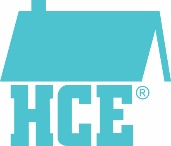 	*Wisconsin Association for Home	*and Community Education, Inc.	*NOTE:  Please delete this note after reading.  At the end of each line in the “header” is an asterisk.  If you click on that you can delete it and add your address.